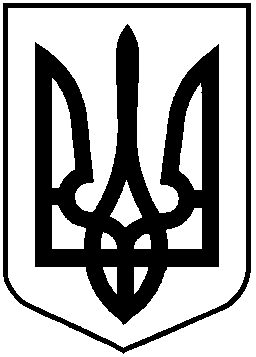 НАЦІОНАЛЬНА КОМІСІЯ З ЦІННИХ ПАПЕРІВТА ФОНДОВОГО РИНКУР І Ш Е Н Н Я_________		м. Київ		№ _________Відповідно до пункту 13 статті 8 Закону України «Про державне регулювання ринку цінних паперів в Україні», частини сьомої статті 5 та частини другої статті 20 Закону України «Про депозитарну систему України», Закону України від 15.05.2018 № 2418 – VIII «Про внесення змін до деяких законів України щодо сприяння залучення іноземних інвестицій»Національна комісія з цінних паперів та фондового ринкуВ И Р І Ш И Л А:1. Затвердити Зміни до Положення про припинення депозитарною установою провадження професійної діяльності на фондовому ринку – депозитарної діяльності, затвердженого рішенням Національної комісії з цінних паперів та фондового ринку від 08 квітня 2014 року № 431, зареєстрованого в Міністерстві юстиції України 28 квітня 2014 року за № 459/25236 (із змінами), що додаються.2. Абзац перший пункту 8 розділу ІV Положення про клірингову діяльність, затвердженого рішенням Національної комісії з цінних паперів та фондового ринку від 26 березня 2013 року № 429, зареєстрованого в Міністерстві юстиції України 05 квітня 2013 року за № 562/23094 (зі змінами), замінити трьома новими абзацами такого змісту:«8. Особа, що здійснює кліринг, забезпечує розблокування зобов’язань та/або прав з поставки та/або отримання цінних паперів (незалежно від місця зберігання цінних паперів) та/або коштів, що заблоковані для забезпечення виконання зобов’язань за укладеними на фондовій біржі правочинами щодо цінних паперів з дотриманням принципу «поставка цінних паперів проти оплати», на відповідних клірингових рахунках та клірингових субрахунках та припиняє здійснення будь-яких операцій за цими кліринговими рахунками та кліринговими субрахунками:у день отримання від Центрального депозитарію, але не раніше завершення усіх розрахунків за договорами щодо цінних паперів, зобов’язання за якими були допущені до клірингу, інформації про зупинення дії/анулювання ліцензії на провадження професійної діяльності на фондовому ринку – депозитарної діяльності депозитарної установи (крім випадку анулювання ліцензії за відповідною заявою ліцензіата) або інформації про відкриття в депозитарній установі процедури щодо припинення провадження професійної діяльності на фондовому ринку – депозитарної діяльності депозитарної установи у зв'язку з ліквідацією її як юридичної особи за постановою господарського суду про визнання боржника банкрутом і відкриття ліквідаційної процедури у випадках, передбачених Законом України «Про відновлення платоспроможності боржника або визнання його банкрутом»;до завершення операційного дня, що передує даті припинення провадження професійної діяльності на фондовому ринку – депозитарної діяльності депозитарної установи, інформація щодо якої отримана від Центрального депозитарію, але не раніше завершення усіх розрахунків за договорами щодо цінних паперів, зобов’язання за якими були допущені до клірингу, у разі прийняття уповноваженим органом депозитарної установи рішення про припинення провадження професійної діяльності на фондовому ринку – депозитарної діяльності депозитарної установи або припинення як юридичної особи, у тому числі внаслідок припинення депозитарної установи як юридичної особи шляхом приєднання її до іншої юридичної особи.».У зв’язку з цим абзац другий вважати абзацом четвертим.3. Департаменту методології регулювання професійних учасників ринку цінних паперів (Курочкіна І.Ю.) забезпечити:подання цього рішення на державну реєстрацію до Міністерства юстиції України;оприлюднення цього рішення на офіційному веб-сайті Національної комісії з цінних паперів та фондового ринку.4. Це рішення набирає чинності з дня його офіційного опублікування.5. Контроль за виконанням цього рішення покласти на члена Національної комісії з цінних паперів та фондового ринку Тарабакіна Д.В.Голова Комісії		Т. ХромаєвПротокол засідання Комісіївід ____________ №______ЗАТВЕРДЖЕНОРішення Національної комісії з цінних паперів та фондового ринку                     2019 року №          Змінидо Положення про припинення депозитарною установою провадження професійної діяльності на фондовому ринку – депозитарної діяльності1. У розділі І:1) у пункті 2:абзац п’ятий після слова «депонентів» доповнити словами
 «, номінальних утримувачів»;абзац шостий після слів «прав на цінні папери депонентів» та «серед депонентів» доповнити словом «, номінальних утримувачів»;абзац восьмий після слова «депонентів» доповнити словами 
«, номінальних утримувачів»;2) пункт 3 викласти в такій редакції:«3. Уповноважений на зберігання не обслуговує рахунки власників цінних паперів, номінальних утримувачів, не складає облікові реєстри власників цінних паперів та не здійснює запит до номінального утримувача щодо надання йому інформації про власників цінних паперів.»;3) пункт 5 після слова «депонентів» доповнити словами «, номінальних утримувачів»;4) пункт 6 після слів «щодо власників» та «власників цінних паперів» доповнити словами «, номінальних утримувачів»;5) пункт 11 після слова «депонентів» доповнити словами «, номінальних утримувачів»;2. У розділі ІІ:1) у пункті 5 після слова «депонентів» доповнити словами 
«, номінальних утримувачів»;2) пункт 6 після слів «цінних паперів депонента» та «цього самого депонента» доповнити словами «/номінального утримувача»;3) у пункті 8:доповнити пункт після абзацу третього новим абзацом четвертим такого змісту:«номінальних утримувачів, з якими укладені договори про надання послуг з обслуговування рахунку в цінних паперах номінального утримувача;»;У зв’язку з цим абзаци третій - дванадцятий вважати абзацами четвертим - тринадцятим;абзац дев’ятий після слова «депонентів» доповнити словами 
«, номінальних утримувачів»;абзац десятий після слів «таких депонентів» та «цих власників» доповнити словами «, номінальних утримувачів»;абзац дванадцятий викласти в такій редакції:«депозитарної установи-правонаступника щодо укладення договору про обслуговування рахунку у цінних паперах/договору про надання послуг з обслуговування рахунку в цінних паперах номінального утримувача або переведення належних цим власникам/клієнтам номінального утримувача цінних паперів, прав на цінні папери до обраної ними депозитарної установи.»;абзац тринадцятий після слова «депонентів» доповнити словами 
«, номінальні утримувачі»;4) у пункті 11 після слова «депонентів» доповнити словами 
«, номінальних утримувачів»;5) у пункті 12 після слова «депоненти» доповнити словами 
«, номінальні утримувачі»;6) у пункті 13:доповнити пункт після абзацу першого новим абзацом другим такого змісту:«Центральний депозитарій протягом операційного дня, що передує даті припинення діяльності Депозитарної установи, у разі прийняття уповноваженим органом Депозитарної установи рішення про припинення Депозитарною установою провадження депозитарної діяльності депозитарної установи або припинення як юридичної особи, у тому числі внаслідок припинення Депозитарної установи як юридичної особи шляхом приєднання її до іншої юридичної особи, направляє відповідне повідомлення щодо дати припинення Депозитарної установи особі, що провадить клірингову діяльність, у порядку, встановленому документом, яким регламентується взаємодія між Центральним депозитарієм та особою, що провадить клірингову діяльність.».У зв’язку з цим абзац другий вважати абзацом третім;абзац третій після слова «депонентів» доповнити словами 
«, номінальних утримувачів».3. У розділі ІІІ:1) у назві розділу після слова «депонентів» доповнити словами 
«, номінальних утримувачів»;2) у пункті 1 після слова «депонентів» доповнити словами 
«, номінальних утримувачів»;3) у пункті 2 після слова «депонентів» доповнити словами 
«, номінальних утримувачів»;4) у пункті 3:абзац перший після слів «цінні папери депонентів» «цих депонентів» доповнити словами «, номінальних утримувачів», слова «на їх рахунках» замінити словами «цих депонентів, номінальних утримувачів», після слів «цих депонентів» доповнити словами «, номінальних утримувачів»;абзац шостий абзац після слів «цінні папери доповнити словами 
«, номінальних утримувачів»абзац восьмий після слів «щодо депонентів» доповнити словами 
«, номінальних утримувачів»5) абзац перший пункту 5 після слова «депонентів» доповнити словами «, номінальних утримувачів».4. У розділі ІV:1) у главі 1:абзац перший пункту 1 після слова «власників» доповнити словами
 «, номінальних утримувачів»;абзац другий пункту 1 після слова «депонентами» доповнити словами 
«, номінальними утримувачами»;абзац перший підпункту 1 пункту 3 після слів «власниками цінних паперів» доповнити словами « або номінальними утримувачами», після слів «власників цінних паперів» доповнити словами «, номінальних утримувачів», після слів «цих власників» доповнити словами «, номінальних утримувачів», слова «належних їм» замінити словами «цим власникам/номінальним утримувачам/клієнтам номінального утримувача», після слів «цих власників» доповнити словами , номінальних утримувачів»;доповнити підпункт 2 пункту 3 після абзацу другого новим абзацом третім такого змісту:«договори про надання послуг з обслуговування рахунку в цінних паперах номінального утримувача та документи, на підставі яких цим суб'єктам були відкриті рахунки в цінних паперах у Депозитарній установі та на підставі яких виконувались депозитарні операції на цих рахунках;».У зв’язку з цим абзаци третій - дев’ятий вважати абзацами четвертим - десятим;абзац дев’ятий підпункту 2 пункту 3 після слова «депонентів» доповнити словами «, номінальних утримувачів»;абзац перший пункту 6 після слова «депонентам» доповнити словами 
«, номінальним утримувачам»;абзац другий пункту 6 після слова «депонентів» доповнити словами 
«, номінальних утримувачів»;абзац перший пункту 7 після слова «депонентів» замінити словами 
« власників, номінальних утримувачів»;абзаци другий – третій пункту 7 викласти в такій редакції:«переведення прав на цінні папери, що обліковувались на їх рахунках у цінних паперах в Депозитарній установі до обраної ними/емітентом депозитарної установи;укладення договору про обслуговування рахунку у цінних паперах/договору про надання послуг з обслуговування рахунку в цінних паперах номінального утримувача/договору про обслуговування рахунків власників з депозитарною установою – правонаступником;»;абзац четвертий пункту 7 після слова «власниками» доповнити словами «/номінальними утримувачами», після слів «рахунку у цінних паперах» доповнити словами «/договору про надання послуг з обслуговування рахунку в цінних паперах номінального утримувача», після слова «власником» доповнити словами «/номінальним утримувачем», після слова «власника» доповнити словами «/номінального утримувача»;абзац п’ятий пункту 7 після слова «власником» доповнити словами 
«, номінальним утримувачем»;абзац шостий пункту 7 після слова «власника» доповнити словами 
«, номінального утримувача», після слова «власник» доповнити словами 
«, номінальний утримувач»;2) у главі 2:абзац перший пункту 1 після слова «депонентів» доповнити словами 
«, номінальних утримувачів»;абзац другий пункту 1 після слова «депонентами» доповнити словами 
«, номінальними утримувачами»;абзац перший підпункту 1 пункту 3 після слів «власниками цінних паперів» доповнити словами « або номінальними утримувачами», після слів «цих власників» доповнити словами «, номінальних утримувачів»;доповнити підпункт 2 пункту 3 після абзацу другого новим абзацом третім такого змісту:«договори про надання послуг з обслуговування рахунку в цінних паперах номінального утримувача та документи, на підставі яких цим суб'єктам були відкриті рахунки в цінних паперах у Депозитарній установі та на підставі яких виконувались депозитарні операції на цих рахунках;».У зв’язку з цим абзаци третій - дев’ятий вважати абзацами четвертим - десятим;абзац дев’ятий підпункту 2 пункту 3 після слова «депонентів» доповнити словами «, номінальних утримувачів»;абзац перший пункту 6 після слова «депонентам» доповнити словами 
«, номінальним утримувачам»;абзац другий пункту 6 після слова «депонентів» доповнити словами 
«, номінальних утримувачів»;абзац перший пункту 7 після слова «депонентів» замінити словами «власників, номінальних утримувачів»;абзаци другий – третій пункту 7 викласти в такій редакції:«переведення прав на цінні папери, що обліковувались на їх рахунках у цінних паперах в Депозитарній установі до обраної ними/емітентом депозитарної установи;укладення договору про обслуговування рахунку у цінних паперах/договору про надання послуг з обслуговування рахунку в цінних паперах номінального утримувача/договору про обслуговування рахунків власників з депозитарною установою – правонаступником;»;абзац четвертий пункту 7 після слова «власниками» доповнити словами «/номінальними утримувачами», після слів «рахунку у цінних паперах» доповнити словами «/договору про надання послуг з обслуговування рахунку в цінних паперах номінального утримувача», після слова «власником» доповнити словами «/номінальним утримувачем», після слова «власника» доповнити словами «/номінального утримувача»;абзац п’ятий пункту 7 після слова «власником» доповнити словами 
«, номінальним утримувачем»;абзац шостий пункту 7 після слова «власника» доповнити словами 
«, номінального утримувача», після слова «власник» доповнити словами 
«, номінальний утримувач»;3) у главі 3:абзац перший підпункту 1 пункту 1 після слів «власником цінних паперів» доповнити словами « або номінальним утримувачем», після слів «цих власників» доповнити словами «, номінальних утримувачів»;абзац другий підпункту 2 пункту 1 після слів «рахунків у цінних паперах власникам» доповнити слова «договори про надання послуг з обслуговування рахунку в цінних паперах номінального утримувача»;абзац сьомий підпункту 2 пункту 3 після слова «депонентів» доповнити словами «, номінальних утримувачів».5. У розділі V:1) абзац четвертий підпункту 2 пункту 1 глави 1 після слова «депонентів» доповнити словами «, номінальних утримувачів»;2) у підпункті 1 пункту 2 глави 2:абзац перший після слова «депонентам» доповнити словами 
«, номінальним утримувачам», після слова «депонентів)» доповнити словами 
«, номінальних утримувачів»; після слова «депонентів» доповнити словами 
«, номінальних утримувачів», після слова «депонентом» доповнити словами
 «, номінальним утримувачем»;абзац другий після слова «Депонент» доповнити словами «або «Номінальний утримувач»», після слів «юридичної особи» доповнити словами «або номінального утримувача», після слів «обслуговування рахунку у цінних паперах;» доповнити словами «у випадку обслуговування номінального утримувача - номер і дата укладення договору про надання послуг з обслуговування рахунку в цінних паперах номінального утримувача;», після слова «депонентами» доповнити словами «/номінальними утримувачами»;3) у пункті 5 глави 3:в абзаці першому слова «належали депонентам, які не закрили свої рахунки у цінних паперах» замінити словами «належали власникам цінних паперів, рахунки у цінних паперах яких були не закриті в установленому цим Положенням порядку,»;в абзаці третьому після слова «власника» доповнити словами 
«, номінального утримувача».6. У розділі VІ:1) абзац перший пункту 4 після слова «власником» доповнити словами «, номінальним утримувачем».2) пункт 5 після слова «депонента» доповнити словами «, номінального утримувача».3) у пункті 9:в абзаці першому після слова «депонентів» доповнити словами 
«, номінальних утримувачів»;в абзаці п’ятнадцятому після слова «депонентів» доповнити словами 
«, номінальних утримувачів»;в абзаці шістнадцятому після слова «власникам» доповнити словами 
«, номінальним утримувачам».Директор департаменту методологіїрегулювання професійних учасниківринку цінних паперів                                                               	І. КурочкінаПро внесення змін до деяких нормативно-правових актів Національної комісії з цінних паперів та фондового ринку щодо взаємодії з номінальним утримувачем у разі припинення провадження депозитарної діяльності депозитарної установи